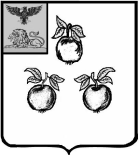 БЕЛГОРОДСКАЯ ОБЛАСТЬАДМИНИСТРАЦИЯ МУНИЦИПАЛЬНОГО РАЙОНА«КОРОЧАНСКИЙ РАЙОН» ПОСТАНОВЛЕНИЕКорочаОб утверждении Порядка и условий заключения соглашений о защите и поощрении капиталовложений со стороны муниципального района «Корочанский район» В соответствии с Федеральным законом от 1 апреля 2020 г. № 69-ФЗ                   «О защите и поощрении капиталовложений в Российской Федерации», постановлением Правительства Белгородской области от                                           19 сентября 2022 года № 563-пп «Об утверждении порядка заключения соглашений о защите и поощрении капиталовложений, стороной которых не является Российская Федерация, изменения и прекращения действия таких соглашений, особенностей раскрытия информации о бенефициарных владельцах организации, реализующей инвестиционный проект»  администрация муниципального района «Корочанский район»                                           п о с т а н о в л я е т:1. Утвердить Порядок и условия заключения соглашений о защите и поощрении капиталовложений со стороны муниципального района «Корочанский район» (прилагается).2. Директору муниципального казенного учреждения «Административно-хозяйственный центр по обеспечению деятельности органов местного самоуправления муниципального района «Корочанский район» Кладиенко Е. А. обеспечить размещение настоящего постановления на официальном сайте органов местного самоуправления муниципального района «Корочанский район» в информационно-коммуникационной сети общего пользования.4. Контроль за исполнением постановления возложить на заместителя главы администрации района по экономическому развитию, АПК и воспроизводству окружающей среды Мерзликина В.В.Глава администрацииКорочанского  района                                                                   Н.В. НестеровУтвержденпостановлением администрациимуниципального района«Корочанский район»от  16 мая 2024 г.№ 380Порядок и условия заключения соглашений о защите и поощрении капиталовложений со стороны муниципального района «Корочанский район»1. Настоящий Порядок регулирует вопросы согласования, заключения (подписания), изменения и расторжения соглашений о защите и поощрении капиталовложений в отношении инвестиционных проектов, реализуемых (планируемых к реализации) на территории Корочанского района (далее – Соглашение), и дополнительных соглашений к ним, принятия решения об изменении Соглашения и прекращении участия Корочанского района в Соглашении.Муниципальный район «Корочанский район» Белгородской области является стороной Соглашения, если одновременно стороной такого Соглашения является Белгородская область.2. Администрация муниципального района «Корочанский район» Белгородской области (далее - Уполномоченный орган) при поступлении проектов Соглашений и (или) дополнительных соглашений к ним о внесении изменений и (или) прекращении действия Соглашения, а также прилагаемых к ним документов и материалов организует их рассмотрение в соответствии с настоящим Порядком.3. Для организации подписания от имени муниципального района «Корочанский район» Белгородской области Соглашений и дополнительных соглашений к ним, принятия решения об изменении и прекращении Соглашений Уполномоченный орган в течение одного рабочего дня со дня получения документов, указанных в пункте 2 настоящего Порядка, направляет их на рассмотрение и согласование:1)	в отдел экономического развития, поддержки малого предпринимательства и защиты прав потребителей комитета экономического развития администрации Корочанского района;2)	в отраслевой (функциональный) орган местного самоуправления или структурное подразделение администрации Корочанского района, осуществляющее полномочия в сфере, в которой реализуется (планируется к реализации) инвестиционный проект, инициатор которого выступает (планирует выступить) стороной Соглашения (при наличии).4. Отраслевой (функциональный) орган местного самоуправления или структурное подразделение администрации Корочанского района, указанные в подпунктах 1 и 2 пункта 3 настоящего Порядка, в течение одного рабочего дня со дня поступления на рассмотрение документов, указанных в пункте 2 настоящего порядка, проверяют их на наличие следующих обстоятельств:1)	документы, указанные в пункте 2 настоящего Порядка, не соответствуют требованиям, установленным статьей 7 Федерального закона и требованиям, установленным нормативными правовыми актами Правительства Российской Федерации и (или) Правительства Белгородской области;2)	документы, указанные в пункте 2 настоящего Порядка, поданы с нарушением требований, установленных нормативными правовыми актами Правительства Российской Федерации и (или) Правительства Белгородской области;3)	заявитель не является российским юридическим лицом или является государственным (муниципальным) учреждением либо государственным (муниципальным) унитарным предприятием;4)	инвестиционный проект не является новым инвестиционным проектом (не соответствует условиям, предусмотренным пунктом 6 части 1 статьи 2 Федерального закона);5)	инициатором заключения Соглашения (дополнительного соглашения) представлена недостоверная информация (информация, не соответствующая сведениям, содержащимся в едином государственном реестре юридических лиц и (или) реестре выданных разрешений на строительство в случае, если предоставляется разрешение на строительство).5. По результатам проверки документов, указанных в пункте 2 настоящего порядка, на наличие обстоятельств, указанных в пункте 4 настоящего Порядка, отраслевой (функциональный) орган местного самоуправления или структурное подразделение администрации Корочанского района, указанные в пункте 3 настоящего Порядка, в течение одного рабочего дня направляют в Уполномоченный орган письменное мнение:1) о возможности от имени Корочанского района заключить Соглашение или дополнительное соглашение к нему в случае невыявления обстоятельств, указанных в пункте 4 настоящего Порядка;2) о возможности от имени Корочанского района отказаться от заключения Соглашения или дополнительных соглашений к нему в случае выявления обстоятельств, указанных в пункте 4 настоящего Порядка.6. В течение трех рабочих дней со дня получения проекта Соглашения, а также прилагаемых к нему документов и материалов Уполномоченный орган:1) подписывает Соглашение в случае невыявления обстоятельств, указанных в пункте 4 настоящего Порядка;2) не подписывает Соглашение в случае выявления обстоятельств, указанных в пункте 4 настоящего Порядка, подготавливает письмо, содержащее обоснование невозможности заключения Соглашения со ссылками на положения Федерального закона и нормативных правовых актов Правительства Российской Федерации и (или) Правительства Белгородской области, которые не соблюдены инициатором проекта, и направляет его в уполномоченный орган государственной власти Белгородской области в сфере защиты и поощрении капиталовложений в Белгородской области.7. В течение трех рабочих дней со дня получения проекта дополнительного соглашения к Соглашению, а также прилагаемых к нему документов и материалов, Уполномоченный орган:1) подписывает дополнительное соглашение в случае невыявления обстоятельств, указанных в пункте 4 настоящего Порядка;2) отказывает в заключении дополнительного соглашения в случае выявления обстоятельств, указанных в пункте 4 настоящего Порядка, письменно информирует о данном решении сторону, инициирующую внесение изменений в Соглашение, и уполномоченный орган государственной власти Белгородской области в сфере защиты и поощрении капиталовложений в Белгородской области.8. В течение трех рабочих дней со дня получения проекта дополнительного соглашения о прекращении действия Соглашения, а также прилагаемых к нему документов и материалов, при отсутствии возражений Уполномоченный орган подписывает дополнительное соглашение о прекращении действия Соглашения.9. В случае наличия возражений по результатам рассмотрения документов, указанных в пункте 7 настоящего порядка, Уполномоченный орган принимает решение об отказе в подписании дополнительного соглашения о прекращении действия Соглашения, о чем в течение трех рабочих дней письменно уведомляет сторону, инициирующую прекращение действия Соглашения, и уполномоченный орган государственной власти Белгородской области в сфере защиты и поощрении капиталовложений в Белгородской области.10. Информационное обеспечение процессов в рамках заключения (подписания), изменения и расторжения Соглашений в отношении инвестиционных проектов, реализуемых (планируемых к реализации) на территории Корочанского района, от имени муниципального района «Корочанский район» Белгородской области осуществляется с использованием государственной информационной системы «Капиталовложения».Эксплуатация государственной информационной системы «Капиталовложения» осуществляется в соответствии с законодательством Российской Федерации и законодательством Белгородской области.«16»мая2024г.№380